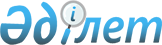 Еуразиялық экономикалық одақтың сыртқы экономикалық қызметінің Бірыңғай тауар номенклатурасына сәйкес донор қаны плазмасын зарарсыздандыруға арналған біржолғы жиынтықты сыныптау туралыЕуразиялық экономикалық комиссия Алқасының 2017 жылғы 7 ақпандағы № 15 шешімі
      Кеден одағының Кеден кодексі 52-бабының 7-тармағына сәйкес Еуразиялық экономикалық комиссия Алқасы шешті:
      1. Донор қаны плазмасын зарарсыздандыруға арналып қойылған, әсерсіздендірілген агенті (натрий хлоридінің 0,9 % сулы ерітіндісіндегі рибофлавин ерітіндісі) бар 1 пластик контейнерден, ультракүлгін сәулелермен сәулесоққыға арналған 1 пластик контейнерден және әсерсіздендірілген плазманы сақтауға арналған 1 пластик контейнерден тұратын жалғастырушы магистральдары бар контейнерлер жүйесін білдіретін, стерилденген ораудағы біржолғы жиынтық Сыртқы экономикалық қызметтің тауар номенклатурасына Түсіндірмелердің 1 және 6-негізгі қағидаларына сәйкес Еуразиялық экономикалық одақтың сыртқы экономикалық қызметінің Бірыңғай тауар номенклатурасының 9018 90  840 9 кіші қосалқы позициясында сыныпталады.
      2. Осы Шешім ресми жарияланған күнінен бастап күнтізбелік 30 күн өткен соң күшіне енеді.
					© 2012. Қазақстан Республикасы Әділет министрлігінің «Қазақстан Республикасының Заңнама және құқықтық ақпарат институты» ШЖҚ РМК
				
      Еуразиялық экономикалық комиссияАлқасының Төрағасы 

Т. Саркисян
